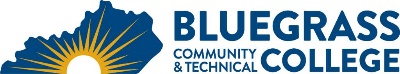 Program Coordinator: Steven I. Johnson	E-mail: steven.johnson@kctcs.edu	Phone: (859) 246-6774Program Website: https://bluegrass.kctcs.edu/education-training/program-finder/automotive-technology.aspx Student Name:		Student ID: Students need to be at KCTCS placement levels for all coursesNote:  25% of Total Program Credit Hours must be earned at Bluegrass Community and Technical CollegeAdvisor Name:	Advisor Signature: _________________________________________Student Name:	Student Signature: ________________________________________First SemesterCreditsTermGradePrereqs/NotesADX-120   Basic Automotive Electricity3ADX-121   Basic Automotive Electricity Lab2ADX-150   Engine Repair3ADX-151   Engine Repair Lab2AUT-160   Suspension and Steering3AUT-161   Suspension and Steering Lab2Total Semester Credit Hours15Second SemesterCreditsTermGradePrereqs/NotesAUT-130   Manual Drive Train and Axles3AUT-131   Manual Drive Train and Axles Lab2AUT-140   Basic Fuel and Ignition Systems3AUT-141   Basic Fuel and Ignition Systems Lab2AUT-110   Brake Systems3AUT-111   Brake Systems Lab2Total Semester Credit Hours15Third SemesterCreditsTermGradePrereqs/NotesADX-260   Electrical Systems3ADX-261   Electrical Systems Lab2ADX-170   Heating and Air Conditioning3ADX-171   Heating and Air Conditioning Lab1AUT-142   Emission Systems3AUT-143   Emission Systems Lab2General Education Area 13Total Semester Credit Hours17Fourth SemesterCreditsTermGradePrereqs/NotesAUT-180   Automatic Transmissions/Transaxles3AUT-181   Auto Transmissions/Transaxles Lab2AUT-240   Comp Control Sys and Diagnosis3AUT-241   Comp Control Sys and Diagnosis Lab2AUT-199   Cooperative Education Program1General Education Area 23Digital Literacy3Total Semester Credit Hours14Total Credential Hours61Special Instructions:Three credits are required in each of the following general education areas and can be taken at any time, but are not required to be completed before enrolling into the Automotive Technology program. Area 1: Written Communication, Oral Communications, OR Humanities/HeritageArea 2: Social/Behavioral Sciences, Natural Sciences OR Quantitative ReasoningNOTE:  Quantitative reasoning can be satisfied by the following courses: MAT 105, MAT 110, MAT 116, MAT 126 or Higher-Level Math The Automotive Technology program is currently on a two-year rotation cycle beginning in fall 2018 and enrolling new students every other year. Enrollment into the program is based on “first come, first serve” and requires instructor permission. Certificate exit points are embedded in the overall automotive program curriculum and are only available if program enrollment numbers permit. Students who are interested in a certificate only must contact the program instructor for permission to enroll.  There are no general education requirements for the automotive technology certificate exit points.